I Río de JaneiroMT-52221  - Web: https://viaje.mt/dfg7 días y 5 nochesDesde $988 USD | DBL + 569 IMP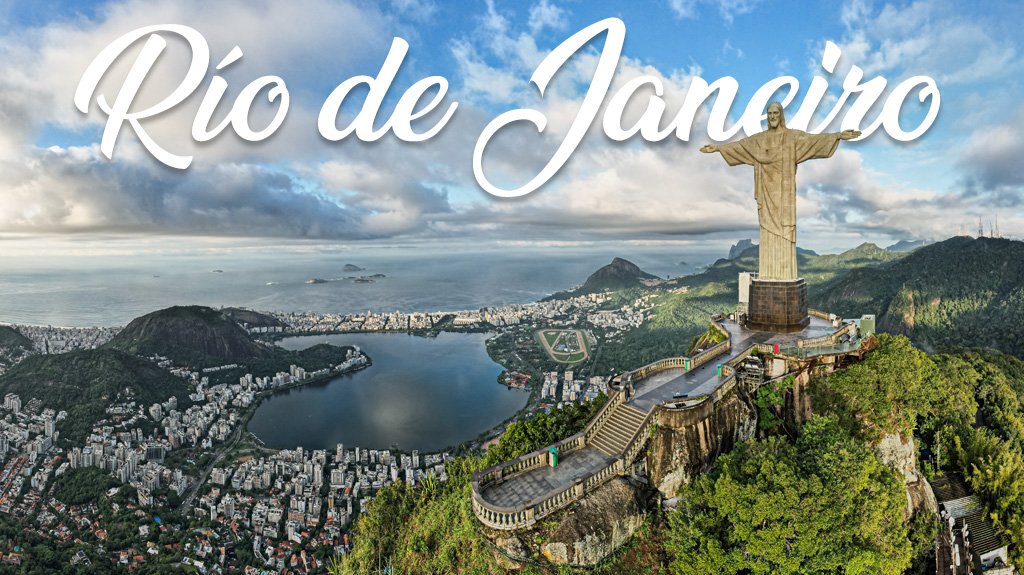 Incluye vuelo conI SALIDAS                    Salidas DiariasI PAISESBrasil.I CIUDADESRío de Janeiro.I ITINERARIODíA 1 MéXICO  -  SAO PAULO  -  RíO DE JANEIROCita en el aeropuerto de la Ciudad de México para abordar el vuelo con destino a Río de Janeiro, Brasil, vía Sao Paulo. Cena y noche a bordo.DíA 2  RíO DE JANEIROArribo al aeropuerto de Río de Janeiro, recepción y traslado al hotel. Resto del día libre para actividades personales. Alojamiento.DíA 3 RíO DE JANEIRO  -  Pan de Azúcar y CorcovadoDesayuno buffet servido en el restaurante del hotel. Hoy realizaremos un City Tour completo, salida del hotel para visitar los monumentos más famosos de la ciudad y contemplar la belleza natural de Río de Janeiro desde lo alto de Corcovado. Luego de un recorrido panorámico llegamos al punto para subir a Corcovado en van. Al llegar a la cima, se puede disfrutar de una vista panorámica e increíble de la quot;Ciudad Maravillosaquot;. Este tour también incluye un recorrido panorámico de la ciudad a través del Sambódromo (Vista Panorámica), la Catedral, el Maracanatilde; (Vista Panorámica) y la Escaleral Selarón. Almuerzo buffet incluido (bebidas y postres no incluidos) y continuamos nuestro recorrido para disfrutar de increíbles vistas de la Ciudad Maravillosa desde la cima del Pan de Azúcar. El primer teleférico lleva a los pasajeros a la cima del cerro Urca, que se eleva a 215 metros sobre el nivel del mar y ofrece vistas espectaculares de la bahía y sus islas vecinas. Desde Morro da Urca, continuamos en un segundo teleférico hasta la cima del Pan de Azúcar, que se eleva 395 metros sobre el nivel del mar y ofrece una vista de 360 grados de toda la ciudad. Este tour también incluye una visita panorámica a la playa Zona Sur de Río de Janeiro. Regreso al hotel. Alojamiento.DíA 4 RíO DE JANEIRODía libre para actividades personales. Recomendamos un tour a Petrópolis. Alojamiento.DíA 5 RíO DE JANEIRODía libre para actividades personales. Recomendamos un tour a Buzios. Alojamiento.DíA 6  RíO DE JANEIRODía libre para actividades personales. Recomendamos realizar una excursión o actividad cercanas a Río, entre las opciones, puede encontrar Floresta de Tijuca, vuelo en parapente, AquaRío o Museu do Amanhatilde;. Alojamiento.DíA 7  RíO DE JANEIRO  -  SAO PAULO  -  MéXICOA la hora oportuna traslado al aeropuerto para tomar el vuelo de regreso con destino a la Ciudad de México vía Sao Paulo.I TARIFASIMPUESTOS Y SUPLEMENTOS -  Precios por persona en dólares -  Precios no aplican en eventos especiales, carnaval, navidad y antilde;o nuevo -  Los precios cambian constantemente, así que te sugerimos la verificación de estos, y no utilizar este documento como definitivo. -  Tarifas validas con precompra de 21 días. -  Consultar suplemento aéreo julio y agosto 2024.I HOTELESPrecios vigentes hasta el 08/12/2024I EL VIAJE INCLUYE  ● Boleto de avión México – Río de Janeiro – México  ● 05 noches en Río de Janeiro en hotel de categoría elegida.  ● Traslados aeropuerto – hotel – aeropuerto.  ● Excursión al Corcovado y Pan de Azúcar con almuerzo.  ● Desayunos diarios.  ● Guías de habla hispana.  ● Documentos de viaje se entregarán en formato digital para descargar en su dispositivo móvil.I EL VIAJE NO INCLUYE  ● Tarjeta de Asistencia Turística (seguro de viajero). Consultar opciones.  ● Ningún servicio no especificado.  ● Excursiones opcionales.  ● Gastos personales y propinas a maleteros, trasladistas y meseros.  ● Bebidas en los alimentos.I NOTASNOTAS IMPORTANTESEl depósito no será reembolsable en caso de cancelación.Sujeto a disponibilidad, aeréa, terrestre y a cambios sin previo aviso.Es responsabilidad del pasajero proveerse de los pasaportes o documentos de migración requeridos por las autoridades de los Estados Unidos Mexicanos, y de los países de destino o de tránsito, tales como visas, permisos sanitarios, permisos notariados para menores de edad viajando solos, etc. La vigencia del pasaporte debe ser mínimo seis meses, a partir de la fecha de viaje.NOTAS ESPECIALESDocumentos de viaje: En caso de no recibir copias de pasaportes en la fecha establecida, Mega Travel no se hace responsable por la información recibida, cualquier cambio o modificación será responsabilidad de la agencia y/o pasajero y estará sujeto a las condiciones y cargos de la aerolínea. Pasaporte con vigencia mínima de 06 meses al término del viaje.Equipaje Documentado: Se permite una pieza de 23 kg. por pasajero. Cada Línea aérea tiene reglamentación específica para el cobro de equipaje documentado, esta información puede tener cambios, de manera que sugerimos, CONSULTAR EN LA PAGINA WEB de la(s) aerolínea(s) los costos así como la Información de peso, medidas, equipaje extra, días previos al viaje.Asignación de asientos: No hay preasignación de asientos. Para aquellas líneas aéreas que permitan asignar asientos al emitir su boleto, le asignaremos los asientos disponibles sin costo extra, los cuales se toman conforme a la disponibilidad existente y podrían quedar o no juntos. Usted podrá pedir asientos juntos o hasta adelante con cargo adicional de acuerdo a tarifas y reglamentación de cada línea aérea. Si no lleva asientos asignados deberá presentarse con suficiente tiempo el día de su vuelo. Mínimo 3 horas y media antes de la salida del vuelo.Tiempos en los aeropuertos: 48 hrs. antes de su salida deberá consultar en la página web de cada línea aérea el horario de su vuelo, ya que pueden tener cambios importantes en sus horarios. Y deberá presentarse en el mostrador de la línea aérea para realizar su check in 03 horas antes de la salida para vuelos Internacionales o 02 horas para vuelos nacionales y estar en sala de abordaje 01 hora antes del horario marcado en su pase de abordar como HORA DE SALIDA, de lo contrario podría perder su vuelo. Sugerimos bajar la aplicación de la aerolínea con la que está viajando para realizar estas consultas en tiempo real.Manejo de equipaje: El equipaje y artículos personales son responsabilidad del pasajero exclusivamente. El precio del viaje no incluye manejo de equipaje, es decir, que cada cliente debe subir, bajar y acercar su propio equipaje a los transportes y verificar que estén dentro del auto o autobús todas sus pertenencias, de igual manera, verificar que lleva consigo todos sus bienes al bajar. No se aceptarán reclamaciones por artículos olvidados o extraviados.NO-SHOW En caso de no presentarse al primer vuelo, automáticamente se cancela la reserva completa sin derecho a reembolso, cambios de fecha ni reprogramación.Seguro de viajero. Les recomendamos antes de iniciar su viaje al país adquieran el seguro de viaje el cual cuente con cobertura en caso de enfermedad, contagio COVID–19, accidentes, pérdida de equipaje, amparo de bienes y valores, etc.POLÍTICAS DE CONTRATACIÓN Y CANCELACIÓNhttps://www.megatravel.com.mx/contrato/01-bloqueos-astromundo.pdfPrecios indicados en USD, pagaderos en Moneda Nacional al tipo de cambio del día.Los precios indicados en este sitio web, son de carácter informativo y deben ser confirmados para realizar su reservación ya que están sujetos a modificaciones sin previo aviso.VISABRASILREQUISITOS PARA INGRESAR A BRASILLos resultados negativos por COVID-19 deben ser de pruebas realizadas por laboratorios autorizados por las autoridades sanitarias del país de origen y deben emitirse en portugués, español o inglés.Presentar esquema completo de vacunación.RIO DE JANEIRO	Para los sitios turísticos en Rio de Janeiro las personas mayores de 50 años deben presentar esquema completo de vacunación o comprobante de vacunación comprobando 3ra dosis de refuerzo.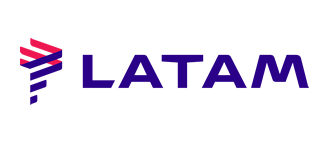 CATEGORíATRIPLEDOBLESGLHoteles 3*$ 968$ 988$ 1,478Hoteles 4*$ 1,058$ 1,078$ 1,628Hoteles 5*$ 1,278$ 1,298$ 1,998Impuestos aéreos$ 569HOTELES PREVISTOS O SIMILARESHOTELES PREVISTOS O SIMILARESHOTELES PREVISTOS O SIMILARESHOTELES PREVISTOS O SIMILARESHOTELCIUDADTIPOPAíSWindsor ExcelsiorRío de Janeiro3 EstrellasBrasilWindsor CaliforniaRío de Janeiro4 EstrellasBrasilMiramar by WindsorRío de Janeiro5 EstrellasBrasilésta es la relación de los hoteles utilizados más frecuentemente en este circuito. Reflejada tan sólo a efectos indicativos, pudiendo ser el pasajero alojado en establecimientos similares o alternativosésta es la relación de los hoteles utilizados más frecuentemente en este circuito. Reflejada tan sólo a efectos indicativos, pudiendo ser el pasajero alojado en establecimientos similares o alternativosésta es la relación de los hoteles utilizados más frecuentemente en este circuito. Reflejada tan sólo a efectos indicativos, pudiendo ser el pasajero alojado en establecimientos similares o alternativosésta es la relación de los hoteles utilizados más frecuentemente en este circuito. Reflejada tan sólo a efectos indicativos, pudiendo ser el pasajero alojado en establecimientos similares o alternativos